Table S1: 2 x 2 ANCOVA with intron SNP rs219927 (Group x Genotype) and regression analyses matched for age, gender, group and protocol (with total matter volume, age, gender and total CTQ as covariates of no interest).MNI=Montreal Neurological Institute Coordinates, FWE=Family Wise Error corrected for multiple comparison (at the peak voxel level), CTQ=Childhood Trauma QuestionnaireTable S2: 2 x 2 ANCOVA with SNP rs890 (Group x Genotype) and matched for age, gender, group and protocol (with total matter volume, age, gender and total CTQ as covariates of no interest).MNI=Montreal Neurological Institute Coordinates, FWE=Family Wise Error corrected for multiple comparison (at the peak voxel level); CTQ=Childhood Trauma Questionnaire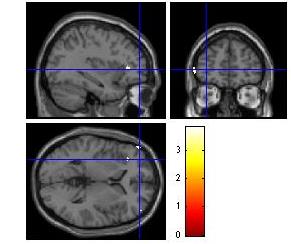 Figure S1: Smaller volume in left OFC for AUD individuals with GRIN2B rs890 AA genotypeMNI CoordinatesMNI CoordinatesMNI CoordinatesBrain regionxyzBrodmann AreaCluster Size (Voxels)Z-statisticP-value (FWE uncorrected)ANCOVA ANALYSES:ANCOVA ANALYSES:ANCOVA ANALYSES:ANCOVA ANALYSES:ANCOVA ANALYSES:ANCOVA ANALYSES:ANCOVA ANALYSES:ANCOVA ANALYSES:Main effect of GROUPMain effect of GROUPMain effect of GROUPMain effect of GROUPMain effect of GROUPMain effect of GROUPMain effect of GROUPMain effect of GROUPRight posterior cingulate/parietal lobe19-5749233794.640.08Main effect of GENOTYPEMain effect of GENOTYPEMain effect of GENOTYPEMain effect of GENOTYPEMain effect of GENOTYPEMain effect of GENOTYPEMain effect of GENOTYPEMain effect of GENOTYPELeft orbitofrontal cortex-2137-16118915.120.01Genotype x Alcohol Group interactionGenotype x Alcohol Group interactionGenotype x Alcohol Group interactionGenotype x Alcohol Group interactionGenotype x Alcohol Group interactionGenotype x Alcohol Group interactionGenotype x Alcohol Group interactionGenotype x Alcohol Group interactionRight posterior cingulate/parietal lobe19-5749234154.040.05POST-HOC t-tests:POST-HOC t-tests:POST-HOC t-tests:POST-HOC t-tests:POST-HOC t-tests:POST-HOC t-tests:POST-HOC t-tests:POST-HOC t-tests:BETWEEN-GROUP GENOTYPE t-test (GG):  HC >AUDBETWEEN-GROUP GENOTYPE t-test (GG):  HC >AUDBETWEEN-GROUP GENOTYPE t-test (GG):  HC >AUDBETWEEN-GROUP GENOTYPE t-test (GG):  HC >AUDBETWEEN-GROUP GENOTYPE t-test (GG):  HC >AUDBETWEEN-GROUP GENOTYPE t-test (GG):  HC >AUDBETWEEN-GROUP GENOTYPE t-test (GG):  HC >AUDBETWEEN-GROUP GENOTYPE t-test (GG):  HC >AUDRight posterior cingulate/parietal lobe21-515075724.370.05Left orbitofrontal cortex-3837-1474024.200.05BETWEEN GENOTYPE (GG>AA)BETWEEN GENOTYPE (GG>AA)BETWEEN GENOTYPE (GG>AA)BETWEEN GENOTYPE (GG>AA)BETWEEN GENOTYPE (GG>AA)BETWEEN GENOTYPE (GG>AA)BETWEEN GENOTYPE (GG>AA)BETWEEN GENOTYPE (GG>AA)Left orbitofrontal cortex-2137-161114615.510.001Right posterior cingulate/parietal lobe8-54262360364.33<0.001BETWEEN GENOTYPE (AG>AA)BETWEEN GENOTYPE (AG>AA)BETWEEN GENOTYPE (AG>AA)BETWEEN GENOTYPE (AG>AA)BETWEEN GENOTYPE (AG>AA)BETWEEN GENOTYPE (AG>AA)BETWEEN GENOTYPE (AG>AA)BETWEEN GENOTYPE (AG>AA)Left orbitofrontal cortex-2136-161116185.100.01MNI CoordinatesMNI CoordinatesMNI CoordinatesBrain regionxyzBrodmann AreaCluster Size (Voxels)Z-statisticP-value (FWE uncorrected)ANCOVA ANALYSES:ANCOVA ANALYSES:ANCOVA ANALYSES:ANCOVA ANALYSES:ANCOVA ANALYSES:ANCOVA ANALYSES:ANCOVA ANALYSES:ANCOVA ANALYSES:Main effect of GENOTYPEMain effect of GENOTYPEMain effect of GENOTYPEMain effect of GENOTYPEMain effect of GENOTYPEMain effect of GENOTYPEMain effect of GENOTYPEMain effect of GENOTYPELeft parahippocampal gyrus -24-30-213610733.91<0.001Left orbitofrontal cortex-2424-19477284.43<0.001Genotype x Alcohol Group interactionGenotype x Alcohol Group interactionGenotype x Alcohol Group interactionGenotype x Alcohol Group interactionGenotype x Alcohol Group interactionGenotype x Alcohol Group interactionGenotype x Alcohol Group interactionGenotype x Alcohol Group interactionLeft orbitofrontal cortex-2424-19478454.33<0.001POST-HOC t-tests:POST-HOC t-tests:POST-HOC t-tests:POST-HOC t-tests:POST-HOC t-tests:POST-HOC t-tests:POST-HOC t-tests:POST-HOC t-tests:BETWEEN-GROUP GENOTYPE t-test (AA): HC > AUDBETWEEN-GROUP GENOTYPE t-test (AA): HC > AUDBETWEEN-GROUP GENOTYPE t-test (AA): HC > AUDBETWEEN-GROUP GENOTYPE t-test (AA): HC > AUDBETWEEN-GROUP GENOTYPE t-test (AA): HC > AUDBETWEEN-GROUP GENOTYPE t-test (AA): HC > AUDBETWEEN-GROUP GENOTYPE t-test (AA): HC > AUDBETWEEN-GROUP GENOTYPE t-test (AA): HC > AUDLeft orbitofrontal cortex-34325471843.44<0.001BETWEEN GENOTYPE (AA > GG)BETWEEN GENOTYPE (AA > GG)BETWEEN GENOTYPE (AA > GG)BETWEEN GENOTYPE (AA > GG)BETWEEN GENOTYPE (AA > GG)BETWEEN GENOTYPE (AA > GG)BETWEEN GENOTYPE (AA > GG)BETWEEN GENOTYPE (AA > GG)Left superior frontal gyrus-12532892354.42<0.001